Пәні Пәні Музыка Музыка Мұғалімнің аты-жөні:Мұғалімнің аты-жөні:Сабақ № 27 сабақтың тақырыбы:Сабақ № 27 сабақтың тақырыбы:Көктем әуендеріКөктем әуендеріСабақтың мақсаты:Сабақтың мақсаты:(оқушыларға бағытталад Бұл сабақта Жыл мезгілі көктем туралы сурет салу.(оқушыларға бағытталад Бұл сабақта Жыл мезгілі көктем туралы сурет салу.Іс-қимыл тәртібіРесурстармұғалім жобаның нәтижесін тыңдап, оқушыға бағыт -бағдар көрсетеді.Ресурстармұғалім жобаның нәтижесін тыңдап, оқушыға бағыт -бағдар көрсетеді.Орындалуы (оқулықпен толтырылған)ОқуБейне сілтемелер, интернет-ресурстары, Апрель,подснежник  Чайковский https://youtu.be/--LrbA3_pLIКөктем келді.Бота Бейсенова https://youtu.be/4k7wQIJddB4Бейне сілтемелер, интернет-ресурстары, Апрель,подснежник  Чайковский https://youtu.be/--LrbA3_pLIКөктем келді.Бота Бейсенова https://youtu.be/4k7wQIJddB4Мен оқыған материалмен таныстым  деп  «+» белгісін белгілеңізЖауап Оқулықтағы сұрақтарға жауап бер98 бетСуреттен жыл мезгілін анықта?Өз пікіріңді ортаға салды?Оқулықтағы сұрақтарға жауап бер98 бетСуреттен жыл мезгілін анықта?Өз пікіріңді ортаға салды?Жаса Әннің мазмұны не туралы айтылатынын анықтап ал.Әннің әуені мен сөзін әуенге салып орындаӘннің мазмұны не туралы айтылатынын анықтап ал.Әннің әуені мен сөзін әуенге салып орындаКері байланыс Рефлекция Енді мен білдім     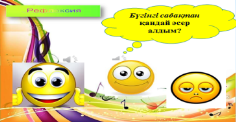 Енді мен білдім     